THE 11th NEW INSIGHTS INTO C16th and C17th BRITISH ARCHITECTURE BOOKING FORMPlease reserve ____ place/s at £53.00 each for New Insights into C16th and C17th British Architecture, to be held on Saturday 16 January 2021 at the Society of Antiquaries, London. Coffee, lunch and tea are included. For special student rates, see details below.Name:Address:E-mail address:
If you have no e-mail address, please give your contact phone number:Special dietary requirements:Please return this form via email to: info@newinsightsconference.co.uk OR via post to:Dr Jenny Saunt Furniture, Textiles and Fashion Department 
Victoria and Albert Museum
Cromwell Road 
London SW7 2RLPayment may be made via bank transfer or cheque. BANK TRANSFERS: please use your surname as the payment reference: Account name: New Insights Sort code: 309191Account number: 46611760CHEQUE PAYMENT: please post this form with a cheque payable to New Insights to: Dr Jenny Saunt Furniture, Textiles and Fashion Department 
Victoria and Albert Museum
Cromwell Road 
London SW7 2RLYour booking will be acknowledged by e-mail. If requested, a receipt will be attached.  If you require a reply by post, please enclose a stamped, self-addressed envelope.Special student places: a reduced rate of £25 is offered on a first-come, first-served basis to a limited number of students. Please provide details of your current course of study and indicate whether you are willing to pay full price, if all the subsidised places are taken. We are grateful to the Society of Architectural Historians of Great Britain (www.sahgb.org.uk) for providing funding for student places.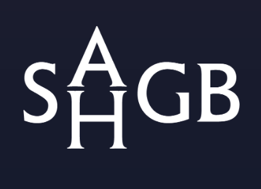 